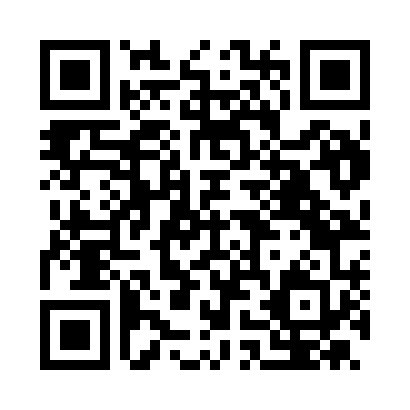 Prayer times for Arnone, ItalyMon 1 Apr 2024 - Tue 30 Apr 2024High Latitude Method: Angle Based RulePrayer Calculation Method: Muslim World LeagueAsar Calculation Method: HanafiPrayer times provided by https://www.salahtimes.comDateDayFajrSunriseDhuhrAsrMaghribIsha1Mon5:126:471:085:377:298:582Tue5:106:451:075:387:309:003Wed5:086:431:075:397:319:014Thu5:066:421:075:407:329:025Fri5:046:401:065:407:339:036Sat5:036:381:065:417:359:057Sun5:016:371:065:427:369:068Mon4:596:351:065:427:379:079Tue4:576:341:055:437:389:0910Wed4:556:321:055:447:399:1011Thu4:536:301:055:447:409:1212Fri4:516:291:055:457:419:1313Sat4:496:271:045:467:429:1414Sun4:476:261:045:467:439:1615Mon4:456:241:045:477:449:1716Tue4:436:231:045:487:459:1917Wed4:416:211:035:487:469:2018Thu4:396:201:035:497:479:2119Fri4:386:181:035:507:489:2320Sat4:366:171:035:507:499:2421Sun4:346:151:035:517:509:2622Mon4:326:141:025:517:529:2723Tue4:306:121:025:527:539:2924Wed4:286:111:025:537:549:3025Thu4:266:091:025:537:559:3226Fri4:246:081:025:547:569:3327Sat4:236:071:015:557:579:3528Sun4:216:051:015:557:589:3629Mon4:196:041:015:567:599:3830Tue4:176:031:015:568:009:39